Керівник курсу  кандидат наук з державного управління Кривенкова Руслана Юріївна Контактна інформація – ruslana.krivenkova@uzhnu.edu.ua Опис дисципліниМетою вивчення навчальної дисципліни «Туризм на природоохоронних територіях» є формування знань щодо методики та особливостей комплексного дослідження туристичної індустрії країн у напрямку збереження природоохоронних територіях та розвитку на цих територіях туристичної діяльності. Навчальна дисципліна «Туризм на природоохоронних територіях» є одним з професійно-орієнтованих курсів програми підготовки фахівців за освітньо-професійною програмою «Туризм» для здобувачів першого (бакалаврського) рівня вищої освіти та займає провідне місце в циклі навчальних дисциплін загальної підготовки.Завданнями навчальної дисципліни «Туризм на природоохоронних територіях», що забезпечують досягнення мети та формування програмних результатів навчання здобувачів першого (бакалаврського) рівня вищої освіти, є такі:  засвоєння теоретико-методологічних основ туризму на природоохоронних територіях;  вивчення історії становлення й розвитку туристичної галузі на природоохоронних територіях; формування в здобувачів вищої освіти фахового розуміння специфіки розвитку туризму на природоохоронних територіях;дослідження причинно-наслідкових зв’язків у формуванні основних а природоохоронних територій;висвітлення тенденцій розвитку туризму на природоохоронних територіях;формування практичних навичок роботи здобувачів вищої освіти щодо створення туристичних маршрутів на природоохоронних територіях у різних країнах світу, що є необхідним для майбутньої роботи в туристичних фірмах.Предметом виступає система наукових знань дослідження туризму на природоохоронних територіях країн світу, вивчення туристичного потенціалу країн світу та їхніх основних природних туристичних ресурсів.Навчальний контентМодуль І. Теоретичні основи туризму на природоохоронних територіяхТема 1. Природоохоронні території та їхня класифікаціяОб’єкт, прeдмeт та функції дисципліни «Туризм на природоохоронних територіях». Поняття про природоохоронні території та об’єкти. Функції та завдання природоохоронної діяльності. Класифікація природоохоронних територій.Тема 2. Передумови формування та критерії відбору природоохоронний територій для потреб туризму та рекреаціїПередумови формування природоохоронної діяльності. Критерії та принципи відбору природоохоронних територій. Критерії ранжування території для організації охорони та збереження природного середовища. Тема 3. Законодавче забезпечення та правовий режим природоохоронної діяльностіЗаконодавча база природоохоронної діяльності. Правовий режим природоохоронних територій та об’єктів. Тема 4. Види діяльності на природоохоронних територіяхРежими охорони та їхня реалізація на природоохоронних територіях. Відновлення компонентів екосистем природоохоронних територій. Види рекреаційної діяльності на природоохоронних територіях. Інші напрями діяльності на природоохоронних територіях.Тема 5. Зонування природоохоронних територійПоняття функціонального зонування природоохоронних територій. Функціональні зони заповідників. Функціональне зонування національних природних парків. Зонування штучно створених об’єктів. Модуль ІІ. Туристичний потенціал природоохоронних територійТема 6. Туристичний потенціал заповідників як природоохоронних територійЗаповідники та їхня роль для розвитку туристично-рекреаційної діяльності. регіональний огляд заповідників України. Зарубіжний досвід у використанні заповідників для розвитку туристично-рекреаційної діяльності. Тема 7. Туристичний потенціал національних природних парків як природоохоронних територійНаціональні природні парки як об’єкти туристично-рекреаційної діяльності. Моделі національних парків. Туристично-рекреаційний напрямок зонування національних природних парків. Туристичні продукти національних природних парків. Національні природні парки України та їхнє ландшафтно-географічне зонування. Використання потенціалу НПП для туристично-рекреаційної діяльності. Тема 8. Туристичний потенціал штучних об’єктів природо-заповідного фонду як природоохоронних територійПарки-пам’ятки садово-паркового мистецтва. Ботанічні сади. Характеристика парків-пам’яток садово-паркового мистецтва в Україні. Характеристика українських ботанічних садів.Тема 9. Розвиток туризму на природоохоронних територіях країн світуРозвиток туризму на природоохоронних територіях Європейського туристичного макрорегіону. Розвиток туризму на природоохоронних територіях Африканського туристичного макрорегіону. Розвиток туризму на природоохоронних територіях Американського туристичного макрорегіону. Розвиток туризму на природоохоронних територіях Близькосхідного туристичного макрорегіону. Розвиток туризму на природоохоронних територіях Азіатсько-Тихоокеанського туристичного макрорегіонуРозвиток туризму на природоохоронних територіях країн Східної Азії. Розвиток туризму на природоохоронних територіях країн Південно-Східної Азії. Розвиток туризму на природоохоронних територіях країн Південної Азії. Розвиток туризму на природоохоронних територіях Австралії та Океанії.Тема 10. Розробка та розрахунок туристичних маршрутів на природоохоронних територіях країн світуРозробка та розрахунок туристичних маршрутів на природоохоронних територіях Європейського туристичного макрорегіону. Розробка та розрахунок туристичних маршрутів на природоохоронних територіях Азіатсько-Тихоокеанського макрорегіону. Розробка та розрахунок туристичних маршрутів на природоохоронних територіях Американського туристичного макрорегіону. Розробка та розрахунок туристичних маршрутів на природоохоронних територіях Африканського туристичного макрорегіону. Розробка та розрахунок туристичних маршрутів на природоохоронних територіях Близькосхідного туристичного макрорегіону. Тема 11. Туристичний потенціал природоохоронних територій Закарпатської областіЗагальна характеристика Закарпатської області. Передумови розвитку туризму на природоохоронних територіях в Закарпатській області. Характеристика Ужанського національного природного парку. Характеристика національного природного парку «Синевир». Характеристика Карпатського біосферного заповідника. Формування програмних компетентностейЛітературні джерелаОсновна :Конституція Польської Республіки (з передмовою Володимира Шаповала). К., 2018. 82 с.Любіцева О. О. Туристичне країнознавство : країни лідери туризму: навч. посіб. К.: Альтерпрес, 2008. 436 с.Мальська М. Світовий досвід розвитку туризму. К. : Вид-во «Центр навчальної літератури», 2017. 244  с.Мальська М. П. Туристичне країнознавство : Азія та Океанія: навч. посіб. [для студ. вищ. навч. закл.]. К.: Центр учбової літератури, 2018. 284 с.Мальська М. П. Туристичне країнознавство : Європа: навч. посіб. [для студ. вищ. навч. закл.]. К.: Центр учбової літератури, 2010. 196 с.Масляк П. О. Країнознавство: підруч. 2-ге вид., випр. К. : Знання, 2008. 292 с.Парфіненко А. Національна держава і міжнародний туризм у вимірах глобалізації (вступ до курсу «Туристичне країнознавство»): посіб. Харків: Бурун-книга, 2009. 128 с.Туристична політика зарубіжних країн : підруч. / за ред. А.  Ю.  Парфіненка. – Харків : ХНУ ім. В. Н. Каразіна, 2015. 220 с.Туристичне країнознавство: навч. посіб. / за ред. В. Ф. Семенова. Одеса, 2010. 340 с.Туристичне країнознавство: підруч. / за ред. А. Ю. Парфіненко, В.І. Сідоров, О.О.  Любіцева. 2-ге вид., переробл. і доп. К.: Знання, 2015. 551 с.Уварова Г.Ш., Мелько О.Ф. Туристичне країнознавство: навч. посіб. К.: ВНЗ «Університет економіки та права «КРОК», 2022. 410 с.Mitrikova J. Turistike destinacie Slovenska (vybrane kapitoly). Presov: Vydavatel’stvo BOOKMAN, 2017. 130 s.Nawrot L. Kierunki Rozwoju wspolczesnej turystyki : monografia naukowa. Poznan, 2019. 411 s.Допоміжна :Кривенкова Р. Ю. Державне та регіональне управління туристичною галуззю в Карпатському регіоні. Взаємозв’язок політики та управління: теоретичний і прикладний аспект: матеріали круг. столу, м. Дніпро, 1 чер. 2018 р. / за заг. ред. О. Б.  Кіреєвої. Дніпро, 2018. С. 58-61.Кривенкова Р. Ю. Державне управління туристичною галуззю в Японії. Становлення та розвиток публічного адміністрування : матеріали ХI конф. студ. та молод. уч. за міжнар. уч., м. Дніпро, 8  трав. 2020 р. Дніпро, 2020. С. 195-199.Кривенкова Р. Ю. Особливості процесу суспільної консолідації в Україні (на прикладі румунської національної меншини): державноуправлінський аспект. Relatii româno-ukrainene. Istorie si contemporaneitate. Satu Mare Editura Muzeului Sâtmârean, 2015. Р. 269-278.Кривенкова Р. Ю. Оcобливості формування туристичного потенціалу Польщі : державноуправлінський аспект. Становлення та розвиток публічного адміністрування : матеріали ХI конф. студ. та молод. уч. за міжнар. уч., м. Дніпро, 8 трав. 2020  р. Дніпро, 2020. С.  199-202.Кривенкова Р. Ю. Особливості туристичного потенціалу та туристичних ресурсів Іспанії та ФРН. Fundamental and applied researches : contemporary, scientifical and practical solutions and approaches. Interdisciplinary prospects : matеr. of V Inter. Sc. Conf., 27 June 2019. Banska Bystrica – Baku – Uzhhorod – Kherson – Kryvyj Rih, 2019. Р. 252-254.Кривенкова Р. Ю. Український національний туристичний продукт на ринку турпослуг : порівняння з Норвегією. Туризм сучасності : проблеми та перспективи : зб. праць І  Всеукр. наук.-практ. конф., м. Тернопіль, 30 трав. 2017 р. Тернопіль, 2017. С. 176-183.Інформаційні ресурси мережі Інтернет :Інформаційно-пошукова система, пристосована для пошуку інформації про країни світу. URL: http://www.geonames.de/cous.htmlОфіційний сайт Європейського Союзу.URL: www.europa.eu.com  Офіційний сайт Міністерства закордонних справ України. URL: http://www.mfa.gov.ua Офіційний сайт ООН. URL: www.un.orgОфіційний сайт Центру політичних та соціальний студій Центральної Азії та Закавказзя. URL: www. сa-c.org Deutsche Gesellschaft für Tourismuswissenschaft e.V. Zugriffsmodus: URL:  https://www.dgt.de/Gryszel Р. Uwarunkowania organizacyjno–prawne funkcjonowania gospodarki turystycznej w Polsce. URL: https://www.lotur.eu/UploadFiles/524/178/1265187571-Organizacja_turystyki_w_Polsce.pdf. 13 s.Pulido-Fernаndez J. Sustainability as a Key Factor in Tourism Competitiveness :A Global Analysis / J. Pulido-Fernаndez, B. Rodrіguez-Dіaz. 2020. №12 (51). URL: Sustainability | An Open Access Journal from MDPIUNESCO : United Nations Educational, Scientific and Cultural Organization. URL: https://en.unesco.org/Політика оцінюванняПолітика щодо дедлайнів та перескладання: Роботи, які здаються із порушенням термінів без поважних причин, оцінюються на нижчу оцінку (75% від можливої максимальної кількості балів за вид діяльності балів). Політика щодо академічної доброчесності: Списування під час контрольних робіт та складання іспиту заборонені (у т.ч. із використанням мобільних девайсів). Мобільні пристрої дозволяється використовувати лише під час підготовки практичних завдань в процесі заняттяОцінюванняРозподіл балів, які отримують здобувачі вищої освіти (модуль 1)Т1, Т2 ... – темиРозподіл балів, які отримують здобувачі вищої освіти (модуль 2)Т6, Т7 ... – темиОцінювання окремих видів навчальної роботи з дисципліниДо силабусу додаються навчально-методичні матеріали з дисципліни «Туризм на природоохоронних територіях», що знаходяться у відповідному контенті на системі електронного навчання Moodle.Силабус курсуТуризм на природоохоронних територіяхОсвітній ступінь: бакалаврГалузь знань: 24 Сфера обслуговуванняСпеціальність: 242 ТуризмОсвітньо-професійна програма: ТуризмКількість кредитів: 5Рік підготовки: 4-й, VІІ-семестрКомпонент освітньої програми: вибірковаМова викладання: українська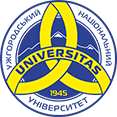 Індекс в матриці ОП Програмні компетентності Інтегральна Здатність розв’язувати спеціалізовані завдання та практичні проблеми в індустрії гостинності, що передбачає застосування теорій та методів системи наук, які формують концепції готельно-ресторанного бізнесу характеризується комплексністю та невизначеністю умов.ЗК 01Здатність зберігати та примножувати моральні, культурні, наукові цінності і досягнення суспільства на основі розуміння сутності та принципів розвитку суспільства, природи і мислення та закономірностей розвитку предметної області, її місця у загальній системі знань, вести здоровий спосіб життя.ЗК 03Здатність до абстрактного та критичного мислення, аналізу, синтезу, встановлення взаємозв’язків між явищами та процесами, прогнозування й оцінки.ЗК 04Здатність оволодівати сучасними знаннями, самостійно проводити дослідження, застосовувати знання у практичній діяльності.ЗК 06Навички використання інформаційних технологій, пошуку, оброблення та аналізу інформації з різних джерел.ЗК 07Здатність працювати в міжнародному контексті.ЗК 09Толерантність та ціннісне ставлення до мультикультурності.ЗК 11Здатність до адаптації, креативності, генерування ідей та дій в невизначених ситуаціях.СК 01Розуміти предметну область і особливості розміщення та використання рекреаційних ресурсів за регіонами світу, оцінювати потенціал розвитку галузі гостинності з урахуванням потреб різних категорій споживачів та видів туризму.СК 02Здатність аналізувати тенденції і перспективи розвитку національного та світового ринків сфери обслуговування, встановлювати взаємозв'язок між розвитком індустрії гостинності та соціально-економічними процесами у країні, виокремлювати фактори ризику.СК 12Здатність виявляти, визначати й оцінювати ознаки, властивості і показники якості продукції та послуг, що впливають на рівень забезпечення вимог споживачів у сфері гостинності.ПРН 3Вміти застосовувати на практиці знання предметної області й суміжних наук та управляти своїм навчанням у професійній сфері індустрії гостинності.ПРН 4Аналізувати рекреаційно-туристичний потенціал території та визначати стратегії його розвитку.ПРН 14Розуміти особливості організації рекреаційно-туристичного простору і вимоги до інфраструктури закладів харчування та розміщення.ПРН 18Приймати обґрунтовані рішення та нести відповідальність за результати своєї професійної діяльності.ПРН 19Виявляти проблемні ситуації та прогнозувати ймовірні ризики.ПРН 23Проявляти толерантність до індивідуального і культурного різноманіття.ПРН 24Зберігати та примножувати досягнення і цінності суспільства на основі розуміння місця предметної області у загальній системі знань, використовувати різні види та форми рухової активності для ведення здорового способу життя.Поточне оцінювання та самостійна роботаПоточне оцінювання та самостійна роботаПоточне оцінювання та самостійна роботаПоточне оцінювання та самостійна роботаПоточне оцінювання та самостійна роботаПоточне оцінювання та самостійна роботаМодульна контрольна роботаСумаТ1Т2Т3Т4Т5Презентація50100555552550100Поточне оцінювання та самостійна роботаПоточне оцінювання та самостійна роботаПоточне оцінювання та самостійна роботаПоточне оцінювання та самостійна роботаПоточне оцінювання та самостійна роботаПоточне оцінювання та самостійна роботаПоточне оцінювання та самостійна роботаМодульна контрольна роботаСумаСумаТ6Т7Т8Т9Т10Т11Презентація5050100555555205050100Вид діяльності здобувача вищої освітиМодуль 1Модуль 1Модуль 2Модуль 2Вид діяльності здобувача вищої освітиКількістьМаксимальна кількість балів (сумарна)КількістьМаксимальна кількість балів (сумарна)Практичні (семінарські) заняття 525530Презентація 125120Контрольна робота, яка виконується під час аудиторних занять150150Разом100 100100